Curriculum Vitae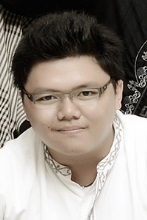 Data PribadiNama Lengkap: Baghia Whardiansyah SophianAlamat	: Jl. Legian no B5 RT.7 RW.8 Komp, Cluster Billabong Soetta Kec. Gede Bage, Kel. Cisaranten Kidul. Bandung.Tempat Lahir	 : Bandung Tanggal Lahir	 : 9 November 1992Jenis Kelamin 	 : Laki - LakiAgama		 : IslamEmail 		 : sophianisme@yahoo.co.idPendidikan1997 – 1999	: TK. Guna Tria Putra1999 – 2005	: SDN. Cisaranten Kidul 1 Bandung2005 – 2008	: SMPN 51 Bandung2008 – 2011	: SMK Informatika Bandung Jur. Rekayasa Perangkat Lunak2011 – 	: Universitas Komputer Indonesia Fakultas Teknik & Ilmu Komputer,   Jurusan Teknik Informatika. Program S1Pengalaman Bekerja(PKL) PT.Inti,Bandung, bag. Pajak. Juli 2010 – Oktober 2010.(KP) SDN. Cisaranten Kidul 1, Bandung. Bag IT. September 2015 – Desember 2015Keahlian Perangkat LunakMicrosoft Visual Basic 6.0Adobe Photoshop CS 6Microsoft Office 2010Mysql